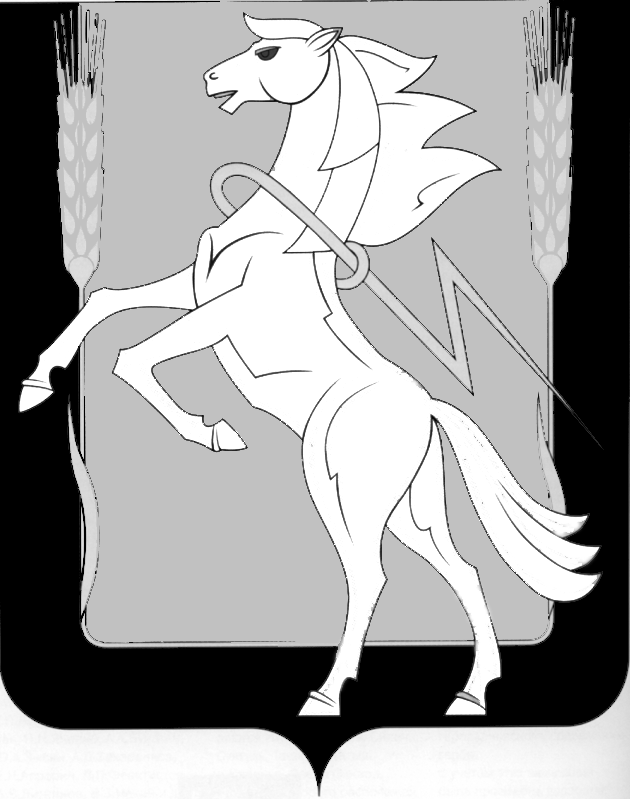 СОБРАНИЕ ДЕПУТАТОВ СОСНОВСКОГОМУНИЦИПАЛЬНОГО РАЙОНАШЕСТОГО СОЗЫВАРЕШЕНИЕОт «20» октября 2021 года № 208О принятии     к    осуществлению части полномочий       сельских       поселенийСосновским муниципальным   райономпо решению вопроса местного значенияпо      организации         благоустройстватерриторий         сельских       поселенийСосновского    муниципального районаРуководствуясь частью 4 статьи 15 Федерального закона от 06.10.2003г. № 131-ФЗ «Об общих принципах организации местного самоуправления в Российской Федерации», решением Собрания депутатов Сосновского муниципального района от 05.12.2014г. № 913 «Об утверждении порядка заключения соглашений Сосновского муниципального района с органами местного самоуправления сельских поселений, входящих в его состав, о передаче (принятии) части полномочий по решению вопросов местного значения», Уставом Сосновского муниципального района и на основании решений Совета депутатов Долгодеревенского сельского поселения от 08.09.2020г. № 32, Совета депутатов Солнечного сельского поселения от 22.07.2021г. № 60а,  Совета депутатов Рощинского сельского поселения от 31.08.2021г. № 90 о передаче полномочий, в   целях реализации на территории Сосновского муниципального района муниципальной районной программы «Формирование современной городской среды» на 2018-2024 годы в Сосновском муниципальном районе, утвержденной  постановлением администрации Сосновского муниципального района от 15.12.2017г. № 4442, Собрание депутатов Сосновского муниципального района шестого созыва РЕШАЕТ:1. Сосновскому  муниципальному району принять на срок с 01.09.2021г. по 31.12.2022г. осуществление части полномочий по решению вопроса местного значения, предусмотренного пунктом 19 части 1 статьи 14 Федерального закона от 06.10.2003г. № 131-ФЗ «Об общих принципах организации местного самоуправления в Российской Федерации» по организации благоустройства территорий Долгодеревенского, Рощинского, Солнечного сельских поселений Сосновского муниципального района.2. Администрации Сосновского муниципального заключить соглашения с администрациями Долгодеревенского, Рощинского, Солнечного сельских поселений о передаче части полномочий по организации благоустройства территорий поселений   в   целях реализации на территории Сосновского муниципального района муниципальной районной программы «Формирование современной городской среды» на 2018-2024 годы.3. Направить настоящее Решение Главе Сосновского муниципального района для подписания и опубликования.4. Опубликовать настоящее Решение в информационном бюллетене «Сосновская Нива» и на официальном сайте органов местного самоуправления Сосновского муниципального района в сети Интернет www.chelsosna.ru.5. Настоящее Решение вступает в силу со дня его официального опубликования и распространяет свое действие на правоотношения, возникшие с 01 сентября 2021 года.Глава Сосновского                                                   Председатель Собраниямуниципального района                                          депутатов Сосновского                                                                                   муниципального района________________Е. Г. Ваганов                              __________Г. М. Шихалева    